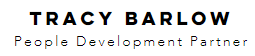 Professional SummaryProfessional coach and consultantExperienced senior manager in multifaceted organisationsPeople manager, motivator and strong on staff engagementEffective communicatorLearning and development professionalAbility to drive and manage change_____________________________________________________________Tracy Barlow Consultants						November 2017Work with a variety of clients to design and deliver a range of tailored interventionsDelivering the highest quality of service and professionalism to clientsConsultancy and delivery of psychometric testing to support recruitment and learning and developmentCoaching and developing individuals to meet their potentialDesign and roll-out of employee opinion surveysDesign and implementation of employee wellbeing programmesUniversity of Sheffield Students’ UnionHead of People Development					August 2015 Lead and manage the People Development Team, driving the overall strategies for the development and management of all employees.Develop and implement a People Development strategy for SSU that will provide a focused approach to the development of people, and associated systems and processes.Manage the staff team to understand and exceed expectations in line with the SSU staff behaviours and policies/procedures including: recruitment, induction, personal development, performance management, discipline & grievance, holidays and absence management.Ensure managers, employees and volunteers are supported and developed to achieve their potential.Design and delivery of a management development programme including mental health and wellbeing.Provide professional development advice, guidance and support to managers including one-to-one coaching.Lead the design, development and delivery of a learning and development strategy for managers, staff and volunteersLead on the design, delivery and evaluation of the employee engagement survey.  Evaluate qualitative and quantitative data on motivation, advocacy and involvement.  Utilise staffing statistics to evaluate trends and linkages.  Provide recommendations for increasing engagement.University of Sheffield Students’ Union
Project Manager Consultant						Jan 2015 – July 2015Lead the planning and management for the procurement and implementation of a new HR and Payroll systemFacilitate the definition of the project scope including determination of stakeholders.Review systems and processes in place, benchmarking where appropriate to make recommendations for the most efficient and cost-effective solutions.Develop the project plan including timescales and budgetManage all stakeholders and budget throughout the projectManage the implementation of the project plan including the identification and management of risksProvide direction and support to the project team throughout planning, definition, implementation and review of the projectMonitor and report on progress of the project including the management of changes and interventions required to ensure successful delivery.Evaluate the project, ensure all staff can use the systems effectively and are appropriately trained, and make recommendations for ongoing resource requirements including management of those resources.Fully scope out the organisations current employability offer and develop a recommendation to support students throughout their time at University.Develop a project plan and project working group to support the delivery of the employability proposalDevelop a communications plan and work with stakeholders across the business to ensure ‘employability’ is linked into their business delivery plans.Work closely with external stakeholders including local Universities, colleges, other Student Unions and local businesses to work in collaboration to support the employability agenda.AnchorProject Manager Consultant					Mar 2014 – Dec 2014Delivery of programmes/projects within time, cost and quality parameters in a controlled environment as part of the Change TeamEvaluate computer literacy of all employees (9,000+) to determine the development solutions required.Managing the successful planning and implementation of interfaces between systems (including iTrent, Agresso, e-learning etc.)Configuration and implementation of systems including Resourcelink (Northgate), iTrent (MidlandHR) and Core InternationalProduction and completion of full test scripts (systems testing and user acceptance testing)Facilitate active dialogue with stakeholders to ensure project activities and direction, reflect the needs of the business.Ensuring that appropriate measurement criteria are in place to determine if stated benefits are delivered and costs are contained.Manage project teams including daily workload management, issue resolution and people and performance managementReport on progress, risks, issues, costs and benefits as required by the programme board and other governance functionsManage the ‘myHR’ project to fully manage and implement a new HR and Payroll system with employee and manager self-service to the business (of 9000+ employees and 1000+ locations)Sheffield Hallam University					Oct People Development Manager	Lead on strategic development planning for the People Development teamPlan and deliver a consistent and professional HR service that supports the delivery of the Corporate Plan and local People Strategies Actively promote the change in culture and support the new ways of working within the DirectorateWork collaboratively as a member of the HR Directorate to ensure an integrated approach to the development and delivery of HR servicesLead on the operational planning of the learning and development service Source and implement a University wide HR, payroll and training systemDevelop a whole University approach to employee wellbeingCreate a culture of continuous performance managementPromote the University's Equal Opportunities and Diversity agenda as an integral part of all activityLead and contribute to relevant cross-university initiatives in line with corporate plan prioritiesWork with the HR Executive Group to understand the strategic priorities of the University and the impact on the HR activities and servicesProactively work with stakeholders to develop an understanding of their needs to inform the future development of the HR serviceProvide professional supervision, coaching and mentoring to staff across the organisationActively promote the people development and wellbeing service across the University at all levelsInfluence leaders and managers to recognise the importance of strategically aligned people development and wellbeing activityEstablish trust and credibility with customers and stakeholders and encourage an environment of open and transparent communicationDevelop and promote best practice in all areas of people development and wellbeing activityAdopt a customer focussed approach, seeking feedback from customers and acting on resultsLead on the planning and implementation of the Employee Opinion Survey ensuring an 85% completion target was attained.  Creating communication plans that encouraged full employee engagement with the process.EDUCATIONUniversity of CaliforniaAutism Spectrum Disorder						       2017QA										       2014AGILE Foundation and PractitionerHidden Resources TrainingDiploma in Neuro Linguistic Programming	Occupational Personality Profiling (OPP)Practitioner of Myers-Briggs Type Inventory	Saville Holsworth Ltd (SHL)Level A and B practitioner of SHL psychometric testing inventories	Dearne Valley CollegeCertificate in Training Practice (CITP) - Three units completedAccredited by CIPD	JHP Training CentreNational Vocational Qualification (NVQ) III Business Administration 	JHP Training CentreNational Vocational Qualification (NVQ) II Business Administration 	Westfield Comprehensive School7 GCSE qualifications      	TRAINING COURSESMencap & Gateway - Introduction to Autism				         Agile Project Management MethodologiesManagement Development ProgrammeLeadership Development ProgrammeProject Management Stakeholder ManagementThe Trainer as Internal ConsultantTrain the TrainerPresentation SkillsOrganisation ManagementREFERENCESAvailable on requestCONTACT DETAILSAddress: 26 Spooner Drive, Sheffield, S21 1SHTelephone: 07976638641Email: tracyb6263@gmail.comWebsite: tracyjbarlow.com 